FENTON HIGH SCHOOL
BOYS VARSITY BASKETBALLFenton High School Boys Varsity Basketball falls to Swartz Creek High School 72-50Friday, January 25, 2019
7:30 PM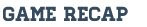 Trailing by one at halftime the Dragons of Swartz Creek erupted for twenty-nine third quarter points which included five three pointers and a perfect ten for ten from the charity stripe as they crusie to a 72-50 of the host Tigers of Fenton. Senior Carsen Allessie drilled three consecutive from the long line and thirteen of his fourteen points in the quarter, while Brendon Rembowski added all nine of his points for the game in the quarter as well. Jake Stewart added eleven and Brendon Bouchard chipped in with ten. The Dragons improved to 7-3 in Flint Metro action. Kade Lookebill had a career high twelve to pace the Tigers with Alec Kussro knocking in ten. The Tigers slip to 6-7 overall and 5-5 in league play.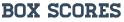 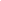 